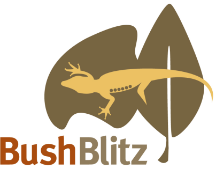 Taxonomy Research Projects 2020-21Expression of InterestForm for submitting an Expression of Interest (EOI) for the Bush Blitz Taxonomy Research Projects 2020-21. Please send your completed EOI/s to BushBlitz@environment.gov.au by 5pm (EDT) Friday 11 October 2019.Taxa to be describedList the taxa you will be working on.Bush Blitz expedition associationList the Bush Blitz expedition/s where data and specimens were collected. If collections were made by a researcher not listed in the personnel section, include their name and institutional affiliation here. Project titleDescribe the proposed project. Should this EOI be successful, the project title will be used in correspondence, contracts and on the Bush Blitz website. (Maximum 150 characters - approximately 20 words)Project summaryDescribe the proposed project in plain English, including its scientific significance and how it will develop one or more of the Bush Blitz Objectives, as described in the Request for Expressions of Interest document. (Maximum 500 words)MethodologyDescribe the methods to be used to undertake the project. Include details of any field and/or laboratory work to be conducted and the analysis methods to be used. (Maximum 500 words)Commencement and completion datesPersonnel costsList all project-funded personnel that will be involved in the project. Personnel funded from other sources should be listed under Co-funding contributions.Other costsCo-funding contributions (optional)Co-funding is not required, but may enhance the project’s value-for-money and outcomes. If other funding or in-kind support is being included in the proposed project, please provide details below.1 In-kind support may include IT support, bench fees, office space and further fieldwork.Quote for service – Total costsAdditional information Provide any additional information to support your EOI e.g. curriculum vitae and/or publishing history of personnel working on the project, other specimens and/or data being contributed to the project. (Maximum 500 words)AttachmentsList the attachments you are including with your EOI.Primary contactContact phone numberEmailBusiness/OrganisationABNHas the project commenced?Yes / NoCommencement dateDD/MM/YYYYExpected completion dateDD/MM/YYYYPersonnel Expertise (including the Bush Blitz expedition/s attended, maximum 300 words each)Daily rate(GST incl.)Number of days required$$$ExpenseDescription (maximum 100 words each)Cost(GST incl.)$$$Co-funding source(Organisations, individuals, etc.)Co-funding Type(Salary, cash or in-kind1)Amount(GST incl.)$$Total SupportTotal Support$Expense itemBush Blitz funding requested(GST incl.)Co-funding(GST incl.)Personnel$$Other costs$$Total Cost$$123